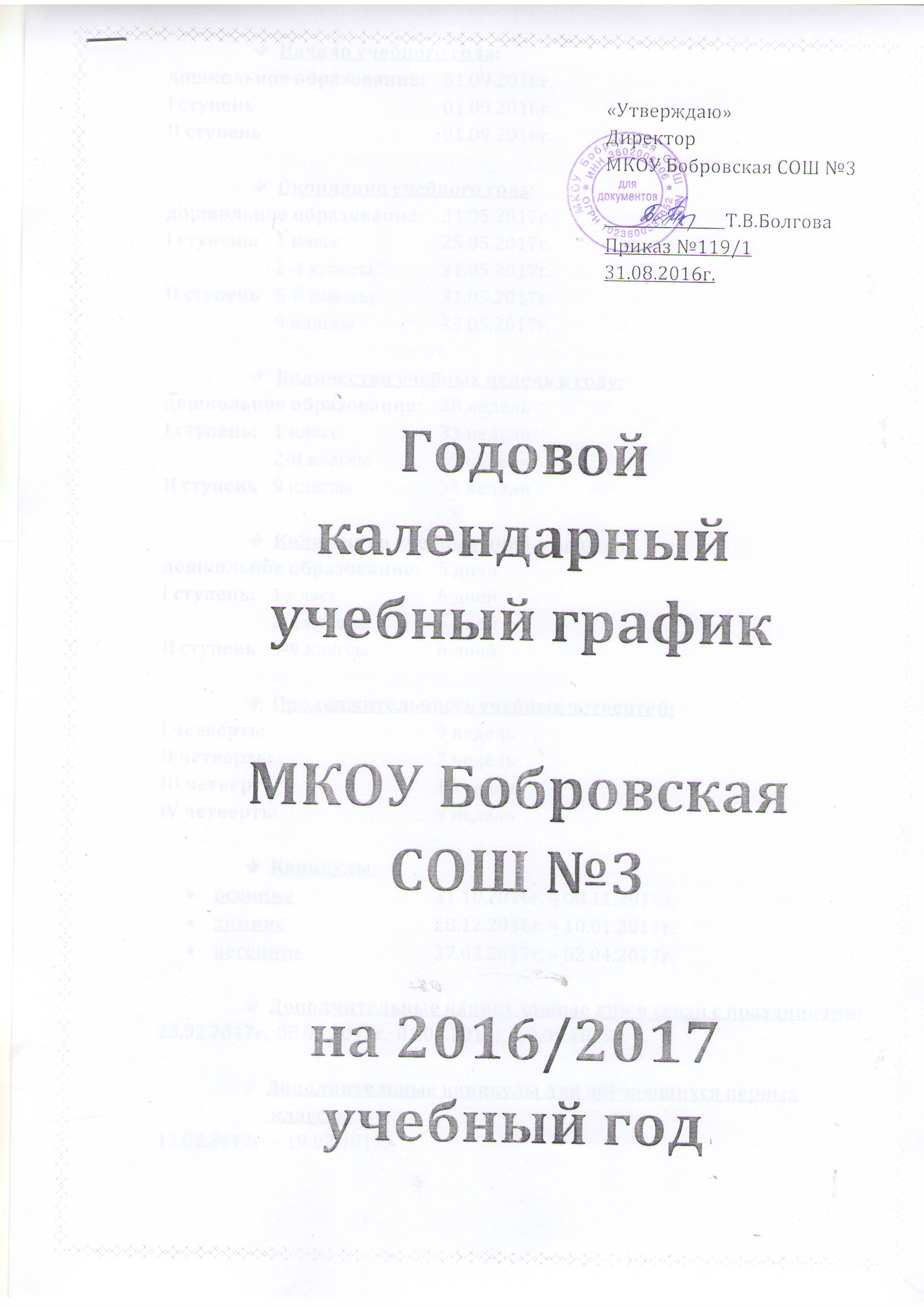 Начало учебного года:дошкольное образование:	01.09.2016г.I ступень 				01.09.2016г.II ступень 				01.09.2016г.Окончание учебного года:дошкольное образование:	31.05.2017г.I ступень:	1 класс 		25.05.2017г.			2-4 классы		31.05.2017г.II ступень 	5-8 классы		31.05.2017г.			9 классы		25.05.2017г.Количество учебных недель в году:дошкольное образование:	36 недельI ступень:	1 класс 		33 недели		2-8 классы		35 недельII ступень 	9 классы		34 неделиКоличество учебных дней в неделе:дошкольное образование:	5 днейI ступень:	1 класс 		5 дней		2-4 классы		6 днейII ступень 	5-9 классы		6 днейПродолжительность учебных четвертей:I четверть:				9 недельII четверть:			7 недельIII четверть:			10 недельIV четверть:			9 недельКаникулы:осенние			31.10.2016г. – 08.11.2016г.зимние			28.12.2016г. – 10.01.2017г.весенние			27.03.2017г. – 02.04.2017г.Дополнительные каникулярные дни в связи с праздниками:23.02.2017г., 08.03.2017г., 01.05.2017г., 09.05.2017г.Дополнительные каникулы для обучающихся первых классов:13.02.2017г. – 19.02.2017г.Начало учебных занятий:		структурное подразделение детский сад:  	09:00школа							08:30Окончание учебных занятий:	структурное подразделение детский сад:  	10:35школа							14:10Продолжительность урока:	структурное подразделении детский сад:I младшая группа			- 10 мин.II младшая группа		- 15 мин.средняя группа			- 15-20 мин.подготовительная группа	- 25-30 мин.школа:1 класс:	 I, II четверть 		- 35 мин.III, IV четверть 		- 45 мин.2-9 классы				- 45 мин.классы коррекции 		- 40 мин.Продолжительность перемен:	после 1, 4 и 5 уроков – 10 мин., после 2 и 3 уроков – 20 мин.;после 3 урока в I четверти, после 4  урока во II четверти в 1 классе – динамическая пауза – 40 мин.Расписание звонков:структурное подразделение детский сад:школа:Сменность занятий:В МКОУ Бобровская СОШ №3 занятия проводятся в одну смену.Начало и окончание работы кружков, факультативов:начало:		14:50окончание:		20:00Директор школы:					Т.В.БолговаПриложение №1к годовому календарному учебному графику МКОУ БСОШ №3Основные мероприятия МКОУ Бобровская СОШ №3на 2016/2017 учебный годгруппаначалорежимное мероприятиеокончаниеI младшая  09.0009.20первое занятиевторое занятие09.1009.30II младшая09.0009.30первое занятиевторое занятие09.1509.45средняя 09.0009.35первое занятиевторое занятие09.2009.55старшая, подготовительная09.0009.3510.10первое занятиевторое занятиетретье занятие09.2510.0010.351 класс1 класс1 класс1 класс1 класс1 класс1 классI четвертьI четвертьII четвертьIII-IV четверть1 урок08.30-09.0508.30-09.051 урок08.30-09.051 урок08.30-09.152 урок09.15-09.5009.15-09.502 урок09.15-09.502 урок09.25-10.103 урок10.10-10.4510.10-10.453 урок10.10-10.453 урок10.30-11.15динам.пауза10.45-11.2510.45-11.254 урок11.05-11.404 урок11.35-12.20динам.пауза11.40-12.20динам.пауза12.20-13.005 урок13.00-13.452-9 классы2-9 классы2-9 классы2-9 классы2-9 классы2-9 классы2-9 классы1 урок1 урок08.30-09.1508.30-09.1508.30-09.1508.30-09.1508.30-09.152 урок2 урок09.25-10.1009.25-10.1009.25-10.1009.25-10.1009.25-10.103 урок3 урок10.30-11.1510.30-11.1510.30-11.1510.30-11.1510.30-11.154 урок4 урок11.35-12.2011.35-12.2011.35-12.2011.35-12.2011.35-12.205 урок5 урок12.30-13.1512.30-13.1512.30-13.1512.30-13.1512.30-13.156 урок6 урок13.25-14.1013.25-14.1013.25-14.1013.25-14.1013.25-14.10классы коррекцииклассы коррекцииклассы коррекцииклассы коррекцииклассы коррекцииклассы коррекцииклассы коррекции1 урок1 урок08.30-09.1008.30-09.1008.30-09.1008.30-09.1008.30-09.102 урок2 урок09.25-10.0509.25-10.0509.25-10.0509.25-10.0509.25-10.053 урок3 урок10.30-11.1010.30-11.1010.30-11.1010.30-11.1010.30-11.104 урок4 урок11.35-12.1511.35-12.1511.35-12.1511.35-12.1511.35-12.155 урок5 урок12.30-13.1012.30-13.1012.30-13.1012.30-13.1012.30-13.106 урок6 урок13.25-14.0513.25-14.0513.25-14.0513.25-14.0513.25-14.05мероприятиемесяц День знанийсентябрьДень учителяоктябрьДень воспитателясентябрьПраздник осениоктябрь-ноябрьДень материноябрьОлимпиадыноябрь-декабрьНовогодние утренникидекабрьДень защитника ОтечествафевральМеждународный женский деньмартДень здоровьямартСмотр художественной самодеятельностиапрельДень ПобедымайФестиваль общественных организаций «Будущее России»майПоследний звонокмайВыпуск воспитанниковмайВыпускные балыиюньСпортивные соревнованиясентябрь - май